Oblouky 90°, asymetrické levostranné WB90ALN80/200/80Obsah dodávky: 1 kusSortiment: K
Typové číslo: 0055.0636Výrobce: MAICO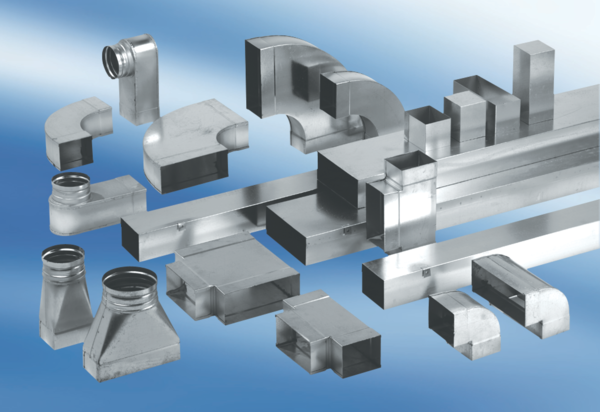 